      LOYOLA COLLEGE (AUTONOMOUS), CHENNAI – 600 034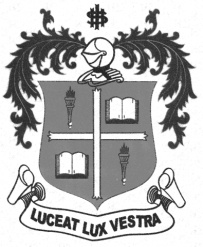     M.A. DEGREE EXAMINATION - SOCIAL WORKFOURTH SEMESTER – APRIL 2012SW 4954/3955 - WELFARE OF WEAKER SECTIONS               Date : 18-04-2012 	Dept. No. 	  Max. : 100 Marks    Time : 1:00 - 4:00                                                                  Part AAnswer all Questions	in not more than 50 words each:     			                            2 x 10 = 20 What is meant by the term Dalit Bhaujan?Mention any two commissions appointed to look in to the issues of the Minorities.Define a Tribe.Who were the two main parties to the Poona Pact?What is meant by the term “Welfare State”?What do you understand by the term, “social audit” ?Expand the following SCP, SEZ, TRYFED, MGNREGS.State any two programs for the welfare of the ST community. What is Social Inclusion?Give the names of any two organizations working for the rights of Dalits.Part BAnswer any four in not more than 300 words each:				                          4 x 10 = 40Explain the reservation policy of Tamil Nadu.Differentiate between rights based approach and welfare approach. What are the salient features of the Forest Rights Act?Examine the reasons for tribal backwardness in India. How does budget analysis contribute to the advocacy efforts to uplift the disadvantaged sections?Compare the two backward classes commissions. Part CAnswer any two in not more than 600 words each:                                                                  2 x 20 = 40Highlight in detail the role of social reformers in alleviating inequality in society? Explain with examples.In what ways has the law been able to address the issues of Untouchability in India?Design a development plan to enable the poor lake fishing communities to break the shackles of poverty.Highlight in detail the problems faced by women in today’s scenario.**********